Osnovna škola Katrina Zrinska Mečenčani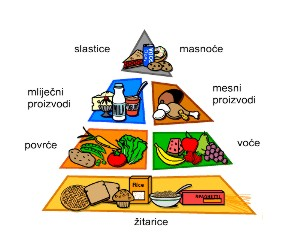 Mečenčani bb, Donji KukuruzariJ E L O V N I K  –  veljača 2018. god.Školska shema:  -     voće svaki utorakmlijeko: 9. i 16. veljačeU Mečenčanima  31. siječnja 2018. god.            1. TJEDAN1. i 2 veljače2. TJEDAN5. – 9 veljače3. TJEDAN       12. – 16. veljače4. TJEDAN19. – 23. veljače5. TJEDAN26. - 28. veljačePONEDJELJAKPONEDJELJAKPONEDJELJAKPONEDJELJAKPONEDJELJAK-Pizza,čajTopli sendvič,čaj  Hot dog, čajHamburger,čaj UTORAKUTORAKUTORAKUTORAKUTORAK-Školski kruh, dukatela,pudingPileći paprikaš,salata: kiseli krastavci  Varivo od graška s piletinom, torticaRižoto s piletinom,salata: cikla SRIJEDASRIJEDASRIJEDASRIJEDASRIJEDA-Sarma,pire krumpirGrah varivo,salata: kupusPileće šnicle u bijelom umaku,prilog: palenta Panirani pileći odresci,prilog: krumpir i keljČETVRTAKČETVRTAKČETVRTAKČETVRTAKČETVRTAKŠpageti s bolognese umakomSaft od svinjskog mesa, njokiĆufte s umakom od rajčice,pire krumpirĆevapi u lepinji-PETAKPETAKPETAKPETAKPETAKTjestenina s vrhnjem ili jajima,voćni jogurtKifliceŠkolsko mlijeko Lepinje s krem namazomŠkolsko mlijekoPire krumpir,riblji štapići-